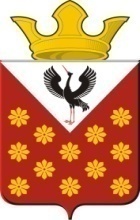 Российская  ФедерацияСвердловская областьБайкаловский районРаспоряжение главы Краснополянского сельского поселенияот 12 мая  2023 года №   41О проведении мероприятий, посвященных «Последнему звонку»,выпускным вечерам.В соответствии с  Федеральным законом Российской федерации от 19.07.2004г. № 54-ФЗ «О собраниях, демонстрациях, шествиях и пикетирования», со ст.14 Федерального закона от 10.12.1995 г. № 196-ФЗ «О безопасности дорожного движения» пунктом 3 статьи 16 Федерального закона от 22.11.1995 г. № 171-ФЗ «О государственном регулировании производства и оборота этилового спирта, алкогольной и спиртосодержащей продукции». Областным законом Свердловской области от 29.10.2013 года № 103-ОЗ «О регулировании отдельных отношений в сфере розничной продажи алкогольной продукции и ограничения ее потребления на территории Свердловской области», Устава Краснополянского сельского поселения, в целях обеспечения охраны порядка и безопасности граждан в период проведения праздничных мероприятий, посвященных празднику «Последний звонку», выпускным вечерам:1. Определить места проведения праздничных мероприятий на территории Краснополянского сельского поселения:с. Краснополянское – МКОУ Краснополянская СОШс. Шадринка –МКОУ Шадринская СОШ с. Елань – МКОУ Еланская СОШс. Чурманское МКОУ Чурманская ООШ 2. В период проведения праздничных мероприятий запрещается продажа алкогольной продукции при выездном обслуживании в точках общественного питания, расположенных в местах проведения праздничных мероприятий и прилегающих на их территориях. 3. Контроль исполнения настоящего Распоряжения оставляю за собой.Глава Краснополянского сельского  поселения                                                 А.Н. Кошелев